中铁六局集团有限公司物资信息简报(2016-7期 总42期)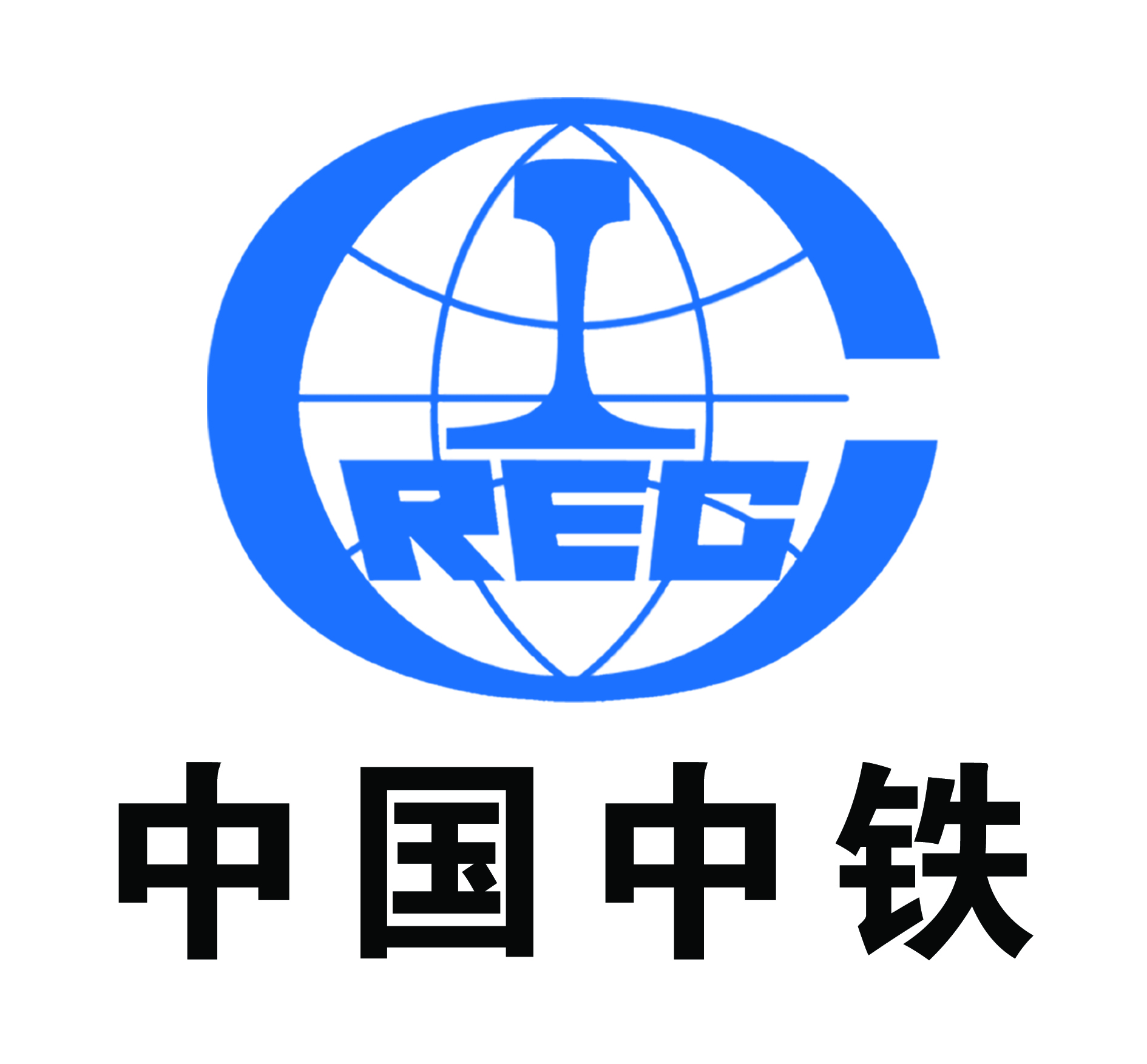 中铁六局集团公司物资管理部二〇一六年八月二十九日前  言中铁六局集团公司物资管理部和中铁六局集团物资工贸有限公司为加强物资系统的信息交流，物资管理信息简报将继续开办，希望指挥部、子分公司物资人员每月将本单位的物资工作、集采工作、近期计划，各项成绩、重大事件等信息及时报送给我们，欢迎大家涌跃投稿，投稿时间为每月20日前。物资管理信息简报自2009年7月15日创刊后，已发表41期。在此期间，受到了集团公司各位领导和各位同事的关心，受到了各指挥部和子分公司各级物资人员的支持，希望我们的简报能够越办越好，越办越丰富，成为集团公司各位物资人员的喜爱读物和工作伴侣。在新的一年，物资管理部和物贸公司感谢大家长久以来的厚爱与支持，同时也希望大家在2016年更加支持我们、多给我们提出宝贵建议和意见。责任编辑：严永清 李旭东           核稿：武振亚　董占国抄送:集团公司领导，各部门、各子分公司、局指挥部。目    录第一部分 物资集采信息	5一、8月份物资集采供应信息	5二、8月份电商采购额统计	5三、8月份挂网招标工作	8第二部分 物资管理信息	9一、集团公司本月物资主要管理工作	9二、集团公司下月物资工作计划	12三、子分公司本月物资主要工作	13四、子分公司下月物资工作计划	22五、指挥部本月主要工作	28六、指挥部下月主要工作	29第三部分 物贸工作动态	29一、“以物易物”新思路决定新出路	29二、物贸公司赴中铁电气化局物贸公司学习调研…………… 30三、扎实开展项目管理实验室活动全面促进物资管理效能提升………………………………………………………………  31四、抗酷暑斗洪水，积极协调供应………………………… 32五、中铁物资商城中信支付周交易额破历史高点…………... …33六、物贸公司波纹管加工业务在商合杭工程师成功推广…… 34七、把工厂搬进现场“物贸制造”挺起商合杭加工脊梁…… 35八、创新采购新思路实现三方均受益……………………………37九、物贸公司成功获得中央投资项目招标代理机构资格… 38  物资集采信息  一、8月物资集采信息各子分公司具体完成情况见下表：二、8月份电商采购额统计各子分公司具体完成情况见下表：三、8月份挂网招标工作8月份，集团公司共挂网招标采购或竞争性谈判采购共26项，对主要物资在鲁班网、中铁六局物资网和中国采购与招标网进行了挂网。 物资管理信息集团公司8月物资主要管理工作1.丰桥公司石家庄制梁分部外加剂情况。中标供应商合格实验报告已送到项目，重新制作的试块送铁科院进行相关实验，拿到合格的实验报告即可启用。2.招标代理业务。招标代理资质审批管理，将由协会负责，政府监督协会，协会监督企业，企业自行年度申报，计入企业信用系统，一旦违反，信用降低;违规违法的，将受到法律制裁，同时人社部表示，正按照国务院机构改革和职能转变方案要求，与发改委和招标协会就“招标师执业资格认定”行政审批事项取消后，招标师职业资格的定位及下一步进行工作安排，今年招标师考试仍将继续进行，管理部将继续关注招标师的相关动态；在公司领导的协调带领下去中铁电化局调研学习，初步了解操作方式与运行模式，对于招标代理方面的制度与流程我们将继续深入学习，制定出符合我们六局特点的一套实施细则。3.双清工作指标。截止到7月底应该收回1491万元，实际收回1085万元，完成指标73%。其中太原公司191万元，天津公司100万元，石家庄公司200万元，路桥公司15万元，建安公司100万元，丰桥公司307万元（含77万元抵账合同），广州公司151万元。影响指标完成落空最大的是北京公司400万元；本月紧盯石家庄公司100万，天津公司100万，丰桥公司100万，近期路桥公司小纪汗项目支付10万元，承兑汇票已经带回，针对影响指标完成落空最大的是北京公司400万元。4. 完成再用轨的调研报告。5.股份公司区域集采工作会议的传达学习情况通报及中国中铁物资采购管理与物资管理考核办法的意见与建议，在收集机械设备部、综合办公室的意见后一并按时上报股份公司采购管理部。6.业务部模拟审计问题，对业务部上次发现问题进行检查，上次提出问题没有彻底整改或者整改不到位，仍存风险，包括合同方面、结算方面、付款方面等。利用上周末时间对金属事业部、非金属事业部、电子商务事业部分别进行了抽样检查，较上次检查有所改观，但没有彻查彻改或者整改不到位，还需加大自查力度，下周物资部将继续对其进行复查。7.股份公司各项指标的统计结果，刘总牵头，已于股份公司进行初步交流，加强沟通，由李旭东负责日常交流，汇报结果，了解兄弟单位的指标完成情况。8.物资系统培训，初步定于月底左右进行，培训内容以物资信息系统与鲁班平台为主，达到在鲁班平台进行全流程操作，避免统计相关数据不准确或者有误差。9.完成对各公司上半年物资成本分析工作。10.中铁电化局地铁项目钢材、水泥的投标工作，由李旭东负责编制投标文件。投标的情况：从投标报价来看，钢材包件排名第三，水泥包件排名第二。11.对公司现有《中铁六局物资工贸有限公司合同管理办法》[中铁六物管（2014）2号]文进行修订的要求，按领导要求进行修订，完成讨论，形成最终修订文件。12.物资大检查的一对一资料已经完成，适时向王局汇报。13.完成物贸公司合同评审实施细则初稿，进行部门评审，最后交总经理办公会讨论通过。14.转发股份公司第三批不合格名单，要求各级物资管理部门加强供应商评价管理，杜绝使用不合格供应商。15.转发股份公司关于征集采购专家的通知，同时下发集团公司征集采购专家的通知，并对采购专家的报名进行汇总，进行集中评审，逐级上报。16.转发股份公司蒙华铁路执法检查通知，要求二分部太原公司做好迎检准备，尤其对前几次发现问题的整改情况要专项检查，确保整改到位。17.购买了新建郑州至周口至阜阳铁路河南段站前工程2、5标段自购物资（第一批次）联合采购招标钢材的5个包件招标文件，开始进行投标文件的编制。18.梅汕客专主材水泥第三次邀请谈判邀请，由于只有一家无法进行。其中由广州公司与天津公司联合招标采购的钢材、水泥已经完成，价格与物贸公司招标采购价格接近。19.参加集团公司成本合同部组织的各公司成本分析及经济活动分析会议。20.刘总组织前去电化局继续学习招标代理工作的工作流程。二、集团公司下月物资工作计划     1.下发物贸公司合同评审实施细则。2.关注并现场指导蒙华项目迎接股份公司执法检查。3.开始编制新建郑州至周口至阜阳铁路河南段站前工程2、5标段自购物资钢材的5个包件投标文件。4.完成股份公司关于物资管理与采购管理的调研资料收集及简要报告的初稿。5.继续做好各公司欠款的催缴工作。6.继续关注呼和公司解困振兴的进展情况。三、子分公司本月物资主要工作（一）北京公司1. 根据公司日常管理工作要求,完成成本信息系统录入审批管理工作,配合各单位完成结算付款管理工作。2. 根据集团公司物资管理要求,持续推进物资合格供方注册上报工作，积极推进中铁六局物贸商城采购管理。3．参与集团公司物资管理部及公司成本合同部组织开展的2016年2季度成本分析管理工作。4. 重点落实集团公司物资部《关于规范物资内业资料、统一表格的通知》督导工作。5. 落实京张钢模板的利用张唐模板的改造工作。组织S1线03标模板台车进场。6．组织唐山环线工程锚具、钢绞线、锚拉钢板开标。完成京台高速水稳二灰招标的标书和京沪外环线工程沥青混凝土、水稳的标书。完成赣州钢材应急采购。7. 重新签订涉及集团公司水泥换商混终止的有关合同。8．按照公司统一安排的改革要求，推动统谈分签分付给落实工作。协调混凝土厂家处理长安街西延、S1、六号线西延混凝土调价。9. 参与配合六局物资管理部对石济客专、S1线03标进行物资管理检查。10. 参与张家口南站工程的市场前期调查。11. 审核京张工程和赣州框架桥工程责任成本材料单价。12. 鉴定并审批公司所属各单位废旧模板、钢筋头等废旧物资处理工作。13．协助第三项目部接受集团公司对天津西工程的审计工作。14．组织线桥项目部、混凝土分公司、周转料租赁公司关于场地占使用的协调会。15．积极应对各供应商的催账及协调保障供应。（二）太原公司1.根据集团公司、公司关于进一步推进审计问题整改闭合工作的通知，要求项目部进一步落实审计问题整改闭合情况，将责任落实到人，降低外审风险。2.配合公司开发中心进行太焦线标前调查，并编制调查报告。3.派专人对晋阳街地铁站项目部物资管理工作进行帮扶指导，接受业主检查。4.派专人对蒙华项目部物资管理工作进行帮扶及业务指导，根据动态表、砼灌注记录等基础数据重新对蒙华项目部开累物资支出情况进行梳理，完善项目部物资核算体系。5.发布2016年三季度物资采购及周转料租赁限价。6.协助成峨项目部对存放于卧虎山工地的废旧钢管柱进行处理。7.根据集团公司要求，对蒙华项目部联采物资供应情况进行统计。8.参加集团公司物资管理部2016年上半年物资成本分析会。9.对石家庄项目部料库闲置、废旧材料进行鉴定，拟近期对其处置；同时对项目部物资管理工作进行检查、指导。10.配合公司对天和公司料库进行专项调研。11.对蒙华项目部门式墩钢盖梁、太古项目部电力设备、玻璃钢桥架、电缆支架保护管箱进行了竞争性谈判。12.编制太古项目部直接式探火管灭火装置、晋阳街地铁项目部钢材招标文件，并在中国中铁电子商务平台进行了挂网招标。（三）呼和公司1.转发集团公司《关于进一步推进审计问题整改闭合工作的通知》，要求各项目部认真核实相关问题的整改回复，每项内容分部以独立文件形式上报，未认真落实整改责任，整改问题不到位及整改问题结果不实的单位，要严肃追究责任；转发《中国中铁股份有限公司钢轨道岔战略采购实施细则》的通知、转发《中国中铁股份有限公司石化产品战略采购实施细则》的通知、转发《中国中铁2016年第一期柴油战略采购供应定价规则》的通知，要求各单位严格遵照文件要求，对实施战略采购的物资严禁私自采购，必须按流程上报计划进行采购，柴油采购按照第一期柴油定价规则中谈判价格进行定价，油品价格原则上不能超出该价格。2.下发《关于石化产品摸底调查的通知》，为全面掌握石化类产品管理现状，落实股份公司和集团公司石化产品集中采购战略措施，要求各单位要按照调查内容，认真统计报表信息，编制并上报《石化产品统计表》；下发《中铁六局集团有限公司物资合格供方名录（第五批）》的通知，要求各项目部认真贯彻执行，严格按照物资供方管理办法采购及办理供方准入。3.进一步加强物资成本管理，实现物资集中管控，要求各项目部要严格执行“月核算、季分析”的成本管理制度，归口部门及项目领导引起高度重视，刚性要求各部门相互配合，提供准确、有效的对比数据，提升公司物资成本管理水平。整理汇总各项目部7月份物资库存盘点表及7月份物资成本分析资料。4.结合集团公司物资管理相关文件及公司解困振兴相关文件要求，对物资管理部相关管理制度及办法进行修订，进一步提升物资管理水平，有效控制物资成本。5.整理核对各项目所报供应商的网上注册内容与实际缴费情况是否相符并督促缴费，查验各供应商汇款回执并督促出具付款委托，收集及审批供方调查审批表，收集及登记供应商准入承诺书、准入申请表，进一步推进中铁物资商城采购。6.编制并报送《呼和公司8月份网络竞价采购统计表(月报)》；编制并报送物资月度集采报表及经营指标月报。（四）天津公司1.参加公司二季度经济活动分析，并着重对张唐、津保、张呼等项目的物资总体成本情况进行专门分析，准备迎接集团公司的成本分析工作；2.参与天津轨道交通Z4线中标合同营销交底工作和前期策划工作；3.参与公司年度内审工作，对各项目进行平推内审检查；4.按照集团公司、公司相关通知要求，落实阶段性审计准备工作；（五）石家庄公司1.按照石家庄地铁1号线工期及公司领导要求，参加石家庄地铁工程工作组，对8.30所需工程物资的到位予以盯控。2.根据石济代建工期及公司领导要求，派人到石济代建十一项目部协调混凝土供应。3.参加主要领导带队的执行力检查组，对和邢工程第九项目部、混凝土分公司、桥梁项目部、第三项目部进行精细化、执行力检查。4.收集整理审核项目部二季度物资经济活动分析资料，参加各项目部经济活动分析，编制公司二季度物资成本分析报告并上报集团公司物资部。5.根据公司法律事务部通知，审评物资系统主管合同文本。6.按领导要求，参加工程部组织的工程方案评审。7.根据集团公司物资部通知，参加对商合杭地材价格调整谈判。8.根据法律事务部通知，参加企业资质升级会议，并安排相关工作。9.根据集团公司物资部通知，参加集团公司物资部组织的上半年物资成本分析，汇报石家庄公司上半年物资成本情况。10.按集团公司要求，及时上报各项统计报表和信息资料。11.关注石家庄地铁1号线物资管理情况，及时向地铁指挥部上报各种报表。（六）路桥公司1.做好月份集采物资的对账、结算及调拨工作。2.做好月份各种物资报表的收集、汇总、统计上报工作。3.组织参与汶马项目部钢筋网片、钢绞线及淮南项目部伸缩缝的招标工作。4.组织参与神华项目部钢材、混凝土竞争性谈判工作。5.做好新开同煤阳高2*350MW热电厂项目铁路专用线工程和玉楚项目部的市场调查工作。6.配合公司成本合同部做好新建玉溪至磨憨站前工程YMZQ-1标段的成本测算工作。7.配合财务部做好供应商应付账款的承兑工作。    8.配合成本合同部参与贵阳项目部的成本核算工作。    9.根据集团公司下发的相关文件，转发《中国中铁股份有限公司钢轨道岔战略采购实施细则》、《中国中铁股份有限公司石化产品战略采购实施细则》、《中铁六局集团有限公司物资合格供方名录（第五批））》、《中国中铁2016年第1期柴油战略采购供应定价规则》的通知。    10.根据供应商管理办法的要求，对项目部上报的6家供应商资料进行审核，完成网上注册及线下会签。（七）丰桥公司1.配合集团公司物资管理部去商合杭项目对地材涨价一事进行谈判，经谈判，最终结算价格已确定。2.联合设备资产部去石济客专德州梁场、吴桥梁场、呼和浩特分公司进行收尾项目的资产盘点清查。3.配合企业发展部去北京分公司、京丰谷分公司进行三标管理体系内审。4.配合审计部去天津西青分公司进行完工项目审计工作。5.下发了2016年三季度物资采购限价文件。6.参与公司文件“中铁丰桥京丰谷分公司商品混凝土风险防控制度”的编制。    7.中铁物资商城上共有12个项目进行了非集采物资网络竞价采购，共采购物资68笔，订单金额447.08万元，付款518.82万元。8.对成本信息系统1.0、2.0中各项目物资采购合同、物资采购结算等数据进行审核。9.认真收集、汇总、上报物资管理相关报表及资料。（八）建安公司1.在鲁商平台，组织完成哈尔滨站南出口住宅工程项目用商砼、钢材的公开挂网招标。2.在六局物资网平台，组织完成哈尔滨站南出口住宅工程项目用商砼、厦门北站动车所工程用商砼、水泥挂网招标采购工作。3.转发了《中铁六局集团有限公司物资合格供方名录（第五批）》的通知。4.组织对公司供应商进行评价，建立建安公司常用材料优质供应商资源库。5.转发了《中国中铁2016年第1期柴油战略采购供应定价规则》的通知，进一步规范采购手续，降低采购价格。6.根据公司电2016-68号文，组织项目部进行物资盘点与清查工作，进一步核实库存物资，做到账实相符。7.对哈尔滨站南出口住宅工程、兰州重离子二期辅助用房进行物资管理交底。8.组织完成厦门北站动车所物资市场调查和管理交底，编制完成项目物资管理策划书。9.对集宁货车车辆段综合改造工程、呼东信号楼工程相关内业资料进行指导梳理。10.对昆明地区项目（寻甸中医院项目部、昆明新南站项目部、腾俊项目部、昆明呈贡信息产业园市政道路）进行了督导检查。11.参加六局召开的2016年2季度物资成本分析会。（九）交通公司1.	完成工经部、物资部、工程部和财务部对张呼项目部、阳安项目部半年盘点工作。2.配合财务部完成了集团公司对我公司张呼项目部经济活动分析的准备工作。3.完成配合工程部和安质部对郑州项目部与西安项目部开展工程安全、质量、进度大检查工作。4.完成对兰州项目部混凝土和河沙招标工作，完成西安项目部钢材招标工作。5.本月网采付款金额为3305951.93元。6.培训新成立公司物资系统人员管理工作。7.完成了本月上报各类相关报表、数据统计工作。8.完成物资管理部日常工作。（十）铺架分公司1.完成商合杭工程支座灌浆料的二次挂网招标的中标结果公示工作。2.按局物资管理部的批复对锡澄运河黄石大桥项目的钢板进行鲁班平台挂网工作。3.和分公司合同部对重点项目进行了物资合同管理的专项培训。4.完成了石济代建防震落梁挡块的招标工作。（十一）广州公司1. 制定实习生分阶段培养计划，按照计划组织实习生和见习生培养工作，力争在年前让该批实习生能顶岗作业，全面提升项目物资管理水平。2. 参加公司二季度经济活动分析会，核实项目部材料节超情况，对不合理的超耗分析原因，已超耗的材料严格落实扣款。3. 参加集团公司二季度物资成本分析会议。4. 响应公司对广中江项目部进行重点帮扶的号召，派物资管理人员到项目部驻点帮扶，全力保障材料供应。5. 发布2016年上半年各项目部物资基础管理工作考核排名，对前三名的物机部团体进行奖励，后三名进行罚款。6. 督促广佛江快速通道项目部和梅汕客专项目部完成成本系统2.0的录入工作。7. 通报2016年7月份项目物资管理基础工作完成情况考核结果。8. 通报2016年7月份各项目部主材采购价格。9. 与审计部、成本合同部一起对梅汕客专、贵安新区茶园路项目进行自查自纠。（十二）海外公司1．做好越南河内轻轨项目第四批扣件及第一批道岔的集货发货等相关工作。2.做好越南河内轻轨项目第四批扣件及第一批道岔在越南的收货及清关通关等相关工作。（十三）电务公司1、根据季度项目物机成本报表，对成都地铁、成峨项目进行成本核查，整体工作有序，项目存在归列项目成本不及时现象，已责令整改。2.8月份完成公司集采7笔，金额661万元。今年开累完成集采22848万元，完成集团公司下达2亿元的任务，另集团公司下达的电采任务2200万元，目前只完成约200万元，受各项目资金限制，后5个月任务不轻。3.监控项目物资到货情况，满足生产需求。参加公司组织的其他生产经营活动。4.组织项目部完成京张、京广、京哈及涿州电厂等项目物资设备的招标采购工作，利用有限资源，创造条件，实施供应。5.完成石家庄货迁、津秦客专、保定站改、张唐项目的甲供物资设备最终核对确认。四、子分公司下月物资工作计划（一）北京公司1. 根据成本信息系统使用管理要求,开展常规物资信息录入工作，持续推进1.0及2.0成本信息系统使用管理工作；完成非上线物资付款审批管理工作。2. 继续配合盯控天津西站审计管理工作。3. 关注协调衢宁工程、京张工程、蒙华工程、长安街西延及唐山环线等工程的周转料供应。4．组织张家口南站钢材、混凝土招标采购准备工作。5．积极应对各供应商的催账及协调保障供应。6. 落实关于征集物资管理通讯稿件的通知的要求。7. 开展公司物资成本分析质量检查工作。（二）太原公司1.根据公司通知要求，做好2016年管理体系物资审核工作。2.对石家庄项目部料库闲置、废旧材料进行处置。3.参加公司2016年8月份经济活动分析会。4.对太古项目部直接式探火管灭火装置、晋阳街地铁项目部钢材进行竞争性谈判。（三）呼和公司1.关注各新开项目部前期物资需用及供应的情况，做好项目组建初期各项工作的推进；及时收集项目主要材料供应方式及采购计划，组织采购计划的报送及招标准备。2.结合解困振兴文件的相关要求，对物资管理部相关管理制度及办法进行修订，提升过程中管控能力，提高物资管理水平。3.盯控各项目部物资采供情况，保障施工顺利进行。   （四）天津公司1.参加集团公司针对津保、张唐项目的成本分析工作；2.组织物资系统培训和交流会，重点对于基础工作质量进行提升；3.继续开展针对审计工作的自查自纠，对各项目的自查和整改情况持续关注，重点督促整改。	（五）石家庄公司1.根据集团公司批复或委托，临县北专用线、和邢等重点工程主要材料招标采购工作。2.各项目部主要物资的协调供应，主要是路外项目部。3. 根据石济代建工期及公司领导要求，关注石济代建项目部混凝土供应。4.按照公司领导要求及石家庄地铁项目节点工期安排，盯控石家庄地铁工程主要物资的采购供应工作。5.根据公司统一安排，对项目部进行精细化、执行力检查。6.按集团公司要求积极推进公司集中采购和非集采物资的电子商务采购工作。 （六）路桥公司1.参与公司黎湛项目部工作组，并展开系统工作。    2.组织参与玉楚项目部台车、钢模板、地材的竞争性谈判工作。    3.组织参与玉楚项目部粉煤灰、外加剂的招标工作。    4.组织参与淮南项目部变电站竞争性谈判工作。    5.配合成本合同部做好项目部的成本核算工作。（七）丰桥公司1.根据物资管理相关要求及现场工作实际情况，继续对目前执行的部分物资管理文件进行修改完善。2.加强项目物资成本管理工作，完善成本分析资料，提高分析准确性。3.配合审计工作安排去商合杭、漳平、景德镇等项目部进行项目物资审计工作。（八）建安公司1.组织协调各项工程集采物资采购供应工作。2.对厦门北站动车所工程用钢材、水泥进行挂网招标。3.对长治防水卷材重新进行竞争性谈判采购挂网工作。4.对公司重点项目进行督导检查，不断提升项目物资管理水平。5.收集公司区域二三项材料需求计划，加强区域供方资源管理，不断理顺供应链条。（九）交通公司1.继续盯控各项目部成本信息系统1.0、2.0的录入工作。2.继续配合工经部、工程部、财务部与物资部对公司各项目部半年盘点工作。3.继续配合工程部、安质部与物资部对公司各项目部开展工程安全、质量、进度大检查工作。4.完善兰州项目部钢材、水泥在鲁班网上的招标工作。5.继续培训公司物资系统人员管理工作。6.继续做好上报各类相关报表、数据统计工作。7.完成物资管理部日常工作。（十）铺架分公司1.完成对九景衢、成峨项目部物资合同管理的专项培训。2.完成锡澄运河黄石大桥项目的钢板招标工作。（十一）广州公司1. 梅汕客专隧道用钢材、水泥、声测管等招标于8月25日在项目部开标。2. 梅汕客专混凝土管桩招标于8月30日在项目部开标。3. 与成本合同部、财务部一起对梅汕客专项目部的税务工作进行筹划。4. 推动物资管理通讯报道工作，要求各项目部自由撰稿，采用后按50元/篇进行奖励。5. 广州公司通用型钢模板框架协议采购招标工作。加强各项目部现场标准化建设，包括围蔽、材料堆码、标识标牌悬挂等方面。6. 与审计部、成本合同部一起对东海岛铁路项目进行自查自纠。（十二）海外公司1.越南河内轻轨项目护轮轨发货。2.通信信号专业光电缆及电缆槽招标。3.越南河内轻轨项目木枕及混凝土枕发货。（十三）电务公司1.继续对主要项目进行现场成本核查。2.核查各项目剩余材料，建立公司级实物库存台账，以便充分利库。3.针对项目出现的去年审计问题的反弹，进行专项整治。4.关注呼准、昌平北、太原动车所厦门北项目物资供应。关注在建项目物资设备到货情况，力保供应。五、指挥部本月主要工作（一）蒙华指挥部1.迎接晋豫指挥部组织的原材抽检。2.针对三门峡大唐电厂粉煤灰产量下降的问题，组织供应商、项目部进行协商保障供应。3.按照晋豫指挥部要求，梳理联采物资2017年年度计划、甲供物资2017、2018、2019三年的年度计划。4.针对型钢、无缝钢管供应不及时的问题，积极与中铁蒙华项目供应中心进行联系、沟通。5.与中铁工油品公司就转化后的两方合同进行协商。（二）蓟港指挥部1.根据公司管理要求，进行月末物资盘点工作。2.根据公司管理要求，每月进行中铁物资1.0、7.0系统的录入工作。（三）昆明枢纽工程指挥部1.昆明东站上行调车场岔枕、道岔已经全部到货，钢轨正在陆续到货，预计9月中旬全部到完。2.继续盯控昆明站及昆明西站站改后续的施工情况，在本月29日两个站场改造基本完成。本次施工项目部物资人员再接再厉，全部按时按点完成物资供应。（四）京张铁路二标项目部1.8月9日前京张公司部管甲供物资开标，确定了厂家并就两站过渡本项目急需的甲供物资与厂家进行了对接。8月16日前建管甲供物资也完成了开标，并与厂家进行了对接，确保甲供物资供应及时。2.8月20日，隧道接触网预埋槽道在业主的监督下，四标十八局牵头下在怀来开标，目前正处于评标阶段。3.张唐清概工作还在进行中，目前已完成与铁三院设计对接。4.京张公司就两站过渡所急需的甲供物资材料计划本周召开对接会，要求物资部长，总工，设计院参加，确保完成施工进度。六、指挥部下月主要工作（一）蒙华指挥部1.与蒙华公司就前期联采物资结算、付款方式等方面的转变签订补充协议。2.按照蒙华公司通知要求与联采物资二次招标中标厂商进行对接和签订采购合同。3.组织项目部就地材供应商要求调价一事进行协商。4.迎接股份公司项目管理实验室活动执法大检查。（二）蓟港指挥部下月主要工作1.组织协调各项工程集采物资采购供应工作。（三）昆明枢纽工程指挥部1.顶控昆明东站三级六场的线上料到货情况。（四）京张铁路二标项目部1.九月计划二分部北京公司搅拌站使用前，同监理单位对原材料料原地再次进行检查。杜绝不合格产品进场，确保工程质量稳定的进行下去。下月计划对三个分部进行内业检查，督促各分部内业做到与工程进度一直。协调两站过渡部管、建管物资尽快进场。  物贸工作动态（一）“以物易物”新思路决定新出路市场的发展是动态灵活的，物贸公司要适应当今市场发展形式和要求，在市场中生存并闯开一片天地，就需要将市场需求和自身实际情况有效结合，探索新的业务模式。根据目前物贸行业市场运营整体形势，依据现今市场的物物交换以需求决定价值为原则，重在实现物尽其用，公司经过详细的市场调研和深入分析，决定大力推出新型战略决策，采用新型商业易物模式：在工程项目中采用了“水泥换取商品砼”以及“钢材抵换钢模板”的易物模式。此种商业易物模式能够有效降低成本，提升服务质量，合理匹配企业资源，扩大对外营业额，并降低对外贸易风险。公司通过一年来的不断探索，大胆创新，在石家庄房屋还建项目中采用了“水泥换取商品砼”模式,截止目前，向商混搅拌站供应水泥共计25358.96吨，营业额达到564.62万元；在蒙华铁路工程中采用了“钢材抵换钢模板”模式，钢材供应共计7174.97吨，营业额达到1661.02万元。实践证明，“以物易物”的运作方式非常符合当前物贸行业市场发展趋势，同时能够协助各项目部最大限度降低采购成本，使得公司和供应商共同受益，对拓展公司业务渠道、降低销售风险、促进结构优化调整等方面效果显著。（二）物贸公司赴中铁电气化局物贸公司学习调研8月2日，物贸公司总经理武振亚和党委书记董占国带领公司副总经理刘峰、副总经理郭红军及公司各部门负责人赴中铁电气化局物贸公司进行学习调研，与中铁电气化局物贸公司总经理杨法周等相关领导进行了沟通交流。在沟通交流期间，首先由中铁电气化局物贸公司总经理杨法周介绍了公司的发展历程、机构设置、业务模式和规模，特别是针对中央投资项目招标代理业务进行了详细介绍。通过介绍了解到，招标代理业务是中铁电气化局物贸公司主要业务板块，在2009年获得了国家发改委颁发的中央投资项目招标代理业务资质。经过几年的发展，其市场开发额和经营额逐年递增，实践经验和管理经验成熟，形成了完善的招标代理业务板块管理体系。接下来，由中铁六局物贸公司总经理介绍了公司成立两年来发展历程、经营规模和业务模式，公司现已形成五大业务板块，即国内贸易、电子商务、工业加工、物资租赁、招标代理，特别是在招标代理业务方面需要向电气化局物贸公司学习，学习他们丰富的实践经验和完善的管理模式。最后，双方在今后的合作中也达成了初步意向。此次学习调研，为公司开展招标代理业务奠定了良好的基础并且提供了成功的经验模式，能够进一步推动公司业务板块方面良性发展，为公司实现“三步走”战略目标提供了有力支撑。  （三）扎实开展项目管理实验室活动全面促进物资管理效能提升近期，集团公司召开了蒙华铁路项目管理实验室现场推进会，太原铁建公司物资堆码整齐、标识清楚、管理有序，得到了观摩领导们的一致称赞。项目前期，按照集团公司物资管理部、公司领导提出的“保供应、降消耗、控成本、强管理”的物资工作要求，太原铁建物贸分公司在蒙华二分部扎实开展了市场调查、管理策划、制度建设工作，确定了仓库建设、内业资料、消耗管控高标准的要求，形成了“集中采购、集中加工、集中配送”的“三集中”物资管理格局。实施过程中，强化中心料库、钢筋加工场、构件场、搅拌站重点区域现场标准化管理，注重堆码、标识效果动态保持，并严格考核。针对钢材、混凝土超耗等惯性问题，以蒙华项目管理实验室活动为载体，严格“月核算分析、季考核兑现”措施，通过智能化、信息化、工厂化、机械化生产，物资消耗管控能力得到本质提升。截止二季度末，水泥、粉煤灰损耗率为0.6%，外加剂损耗率为0.8%，中砂、碎石损耗率为1.5%，钢筋损耗率为0.48％，均低于集团公司损耗控制系数。（四）抗酷暑斗洪水  积极协调保供应2016年7月份，全国大部分地区处于持续高温天气,再加上厄尔尼诺天气现象导致全国从南到北雨量增大,全国处于防洪抗洪工作之中,面对这样的恶劣天气,中铁六局多数部分工程项目仍在施工大干，物资系统抗酷暑，克服高温大雨天气带来的交通不便影响，积极协商集采供应，确保物资保质保量按时供应，为项目生产提供了有力保障。7月份，集团公司进行集采供应项目数量178个，当月采购供应总额98806万元，集采供应额95463万元，物资集中采购度96.62%；全年累计集采供应额达到426099万元,占股份公司下达年度集采指标74亿元的57.58%，占自定指标80亿元的53.26%。冬斗严寒，夏抗酷暑。中铁六局物资系统全体员工用自己的汗水和青春为确保各工程项目施工生产的顺利进行, 为提高企业的经济效益默默地奉献力量（五）中铁物资商城中信支付周交易额破历史高点根据中铁物资商城中信支付周报显示7月第四周中信支付周交易流水金额为1253万，突破历史最高点，同时也是中铁物资商城成立以来周支付交易流水金额的最高点。通过数据可以看出，中铁物资商城引进中信支付系统对整个商城的后期运营奠定了坚实的基础。商城支付系统的开通和运营体现了以下几点诉求：一是中信支付系统的上线保障了供应商货款的及时性；二是提升了买卖双方线上交易过程中的安全系数；三是更好的解决了线下支付款项不及时，付款金额误差等问题；四是更好的体现了中铁物资商城订单的真实性、可靠性。（六）物贸公司波纹管加工业务在商合杭工程成功推广物贸公司自成立初期,提出的"国贸、电商、租赁、加工——四大业务板块"发展思路,随着波纹管加工业务在商合杭铁路工程项目的成功推广,使得公司加工业务板块实现新的突破。由于目前市场销售的波纹管材质量参次不一，供应商哄抬物价，公司为进一步节约项目成本，保质保供，在2016年9月首次在石济客专引入石家庄枢纽工程项目试点加工成功供应8.5万米优质镀金钢带波纹管材之后，借助前期试点经验，积极探索，勇于尝试，将波纹管加工业务大力推广到目前集团公司承建的重点工程商合杭项目之中。期间，物贸公司在丰桥公司的场地支持及协助沟通下，通过独立购置的加工设备，垂直植入的人员配备，“互联网+”新形势下对生产动态的全方位监控，自主研发自主加工自主管理，将原材料成本控制在每米低于市价1元以上，以供应量1万米计算可节省1万多元的成本消耗；加工生产的管壁厚度可达0.3mm，比对市场销售的0.25mm管材更加结实耐用；同时也节省了运输途中的时间和费用消耗。实践证明，开展波纹管加工业务，既能够最大限度地降低项目物资成本，减少库存积压，便于随时更换不合格产品，促进公司加工业务板块的发展，又能塑造“物贸制造”新形象，为下步研究探索声测管加工、外加剂加工等业务加工模式奠定了良好的基础，积累了生产制造经验，从而实现在公司“稳内，外拓，多元发展三步走”战略目标中稳步前进。（七）把工厂搬进现场“物贸制造”挺起商合杭加工业脊梁今年以来，物贸公司在坚持”三步走”发展道路上，不断探索创新，夯实管理基础，积极谋划业务新版块，不断强化对外加工业务，创新品牌效应，实现了物贸公司品牌效益。为了更好地把握波纹管加工业市场现状，公司进行了充分调研，掌握到当地加工业市场存在秩序混乱、定价机制不完善、产品质量参差不齐等问题。在复杂的市场环境中，公司坚持“用质量树立物贸品牌、用服务巩固物贸品牌、用创新打响物贸品牌”的原则，赢得市场、留住客户、创造效益。物贸公司以商合杭工程项目为载体，充分发挥自身优势，赢得合作。项目初期，公司在丰桥公司大力支持下，克服场地选址、沟通协调等方面困难，真正实现了将“工厂搬进现场”，去除了库房占用资金，避免中间商赚取差价，降低项目成本。通过自主购置调试加工设备，垂直植入人员配备，互联网+DIY动态生产情况掌控，及时高效地保障项目施工生产，如此创新实现了定制式“物贸制造”加工模式，使公司加工业务板块突破原有瓶颈，实现创新飞跃。    物贸公司按照集团公司提出的“快、好、新、创”四字要求，不断大力推陈出新、务实创效。严格把控每一道加工、供应流程，最大限度降低项目采购成本，真正确保了“产品质量优质，用户服务满意”，将“物贸制造”的品牌优势推向新高。（八）创新采购新思路  实现三方均受益——物资管理部创新采购措施成功解决京张铁路钢模板招标难题。8月10日，新建北京至张家口铁路2标钢模板公开招标采购开标会在集团公司集采中心顺利进行。工程用钢模板采购始终是采购管理工作的一个重难点招标项。钢模板属于非标产品，包含设计、加工、安装等诸多环节，采购过程复杂、方式多变。针对该类物资的特殊性，为确保京张铁路钢模板的高质量、高水准、低价格，此次由物资管理部组织的钢模板招标采购一改过去竞争性谈判的采购方式，转变为公开招标采购，开创了集团公司集采招标的新模式。    今年上半年，集团公司先后对商合杭铁路、衢宁铁路、和邢铁路、梅汕客专、蒙华铁路等工程进行了竞争性谈判采购，共采购钢模板等钢结构制品17403吨，中标金额8061.68万元。部分供应商在利益的驱使下，纷纷投机钻营，使钢模板进场增加了一些不确定因素，也给施工生产造成了较大的压力,面对来自部分项目部的反馈，物资管理部利用精细化管理，积极研究分析控制钢模板采购单价和重量的细节问题，探索有效控制钢模板单价和重量的方式方法，科学地提出了“项目部定方案、设计院出图纸、物贸公司抵原材、物资部来组织”的采购新思路。    按照这一采购思路，物资部先后于6月22日、7月11日组织集团公司工程部、成本部、设计院、京张指挥部和北京、太原两个公司及两个参建项目部共同召开了集采方案研讨会，集中讨论优化设计方案和图纸，提出了详细的技术规格要求。同时物资部精心编制招标文件，针对供方前期垫资采购原材的难题，科学地提出物贸公司负责提供不超过中标额度50%的原材条款，实现了采购价格的科学、合理与稳定，最大限度地降低了项目部成本支出。此次通过对890.26吨京张钢模板的招标，中标金额450.46万元，平均单价5059.92元。设计院设计的钢模板采购重量较生产厂家的设计重量减少60余吨，以中标单价计算节约30.35万元，打造了钢模板设计、检算新业务版块；物贸公司通过提供原材实现了225万元的对外产值，增加了营业额收入；更重要的是项目部实现了对钢模板重量、进场时间的全控制，降低了钢模板成本支出，提高了经济效益。通过钢模板的采购创新，充分发挥了集团公司的设计、采供资源优势，提高了各方的经济效益，实现了项目部、设计院、物贸公司的三羸局面，为今后钢模板供应提供了新的思路，创造了经验基础。（九）中铁六局物资工贸有限公司成功获得中央投资项目招标代理机构资格2016年8月23日，中铁六局物资工贸有限公司成功获得中央投资项目招标代理机构资格。招标是一项复杂的系统化工作，有完整的程序，环节多，专业性强，组织工作繁杂。此次招标代理资质认证成功意味着物贸公司的招标代理合法合规化，业务能力得到了标志性的提升，获得了官方的认可。随着国家对基建工程项目的大力投入，招标管理工作的规范化、标准化、法制化转变，招标代理业务需求也相应增加，这对公司业务发展产生了巨大的市场效应，呈现出良好的市场前景。本次招标代理资质申报工作得到了公司领导的高度重视，并列入年度重点工作计划。管理部认真梳理招标业绩，综合部、业务部等相关部门有计划、有步骤地开展了大量的基础性工作，为积累和编制合格的审核资料发挥了重要作用。一是建立网络化招标室，为招标服务提供信息化管理；二是建立评标专家库，使得评标程序标准化；三是加强行业协会沟通。加入中国招标投标协会，提供经验交流渠道，实现业务能力专业化提升；四是关注集团内部需求，把握项目动态，保证灵活性供应。公司上下的一致努力，为下一步做大做强招标代理业务奠定了坚实的基础。依托内部市场，不断扩大业务规模，公司将以此为契机，发扬诚信为本的企业精神，向公司“三步走”的整体战略目标大步迈进。序号单位名称集采额（万元）集采额（万元）完成比例完成比例完成比例完成比例序号单位名称当月年累集采指标完成率年累产值比例1北京公司173777209012300058.6120151935.77 2太原公司129247662910400073.6819391439.52 3呼和公司11726592929000065.889642361.49 4天津公司7438410147500054.6911602835.35 5石家庄公司9824467307500062.3110039246.55 6电务公司12192406720000120.346741935.70 7丰桥公司4130408335000081.678840746.19 8建安公司7472339156000056.538492639.93 9路桥公司8777576347500076.8515199937.92 10海外公司44131882000015.94547265.83 11交通公司7881316865900053.7110820429.28 12广州公司4177273574500060.799803627.91 13铺架分公司107961294000153.234067815.07 合计9446552056480000065.07140267137.11 序号单位名称年累统计年累统计年累统计年累统计年累统计年累统计年累统计年指标(万元)年指标(万元)年指标(万元)序号单位名称项目数询价次阿里巴巴专区阿里巴巴专区中铁物资商城中铁物资商城合计金额年度指标商城指标完成率序号单位名称项目数询价次询价金额成交金额成交金额结算金额合计金额年度指标商城指标完成率1北京公司29012317497135289457371594573715952872449000105.08105.872太原公司2304025540255789836267778153377821788820094.8694.903呼和公司60550562371830261427212614272126514550700037.3537.884天津公司15000115658941156589411565894580019.9419.945石家庄公司2200336902860777042604419726381099580044.9045.486电务公司000092139592139592139522004.194.197丰桥公司1400307481738144388902677612101592320028.2137.828建安公司6000160120244444287444428746009.669.669路桥公司907196169518987212941001998925015179123570017.5326.6310海外公司000000020.000.0011交通公司1695157904338411799243904232439042332802222450054.2072.8912广州公司104721866301986481712535571253559111836340020.9626.8013铺架分公司300013484411331339133133960022.1922.1914置业公司00486848684868224.3424.3415信达公司20.00016设计院20.00017物贸公司20.00018局机关20.000序号单位名称年累统计年累统计年累统计年累统计年累统计年累统计年累统计年指标(万元)年指标(万元)年指标(万元)序号单位名称项目数询价次阿里巴巴专区阿里巴巴专区中铁物资商城中铁物资商城合计金额年度指标商城指标完成率序号单位名称项目数询价次询价金额成交金额成交金额结算金额合计金额年度指标商城指标完成率19天津指挥部20.00020太原指挥部20.00021内蒙指挥部20.00022石家庄指20.00023蒙华指挥部20.00024张呼项目部20.00025石济指挥部20.00026梅汕指挥部20.00027商合杭指20.00028衢宁指挥部20.00029蓟港指挥部20.00030张唐指挥部20.00031宁西指挥部20.00032合福指挥部20.00033昆枢指挥部20.00034昆玉指挥部20.00035丰西指挥部20.00036京张指挥部130001300013000343.3343.333343.3343.3333合计26995799201254843982445552933547523134802366004948.8552.2041序号名称挂网时间1·中铁六局集团阳平关至安康铁路增建二线站前工程YAZQ-8标段项目经理部二分部工程物资采购竞争性谈判公告2016-08-012·中铁六局兰州轨道2号线一期2-TJ-5项目商品混凝土、河砂竞争性谈判公告2016-08-013·中铁六局集团广州公司新建梅州至潮汕铁路站前工程（MSSG-4标）自购预应力混凝土管桩招标公告2016-08-024·中铁六局集团路桥公司同煤阳高热电厂项目铁路专用线项目工程自购料谈判公告2016-08-025·中铁六局建安公司新建厦门动车运用所及拆建既有厦门客车整备所工程商砼、地材竞争性谈判邀请函2016-08-036·中铁六局新建厦门北动车运用所及迁建既有厦门客车整备所工程站后工程钢材、水泥采购招标公告2016-08-037·中铁六局集团有限公司梅汕客专（MSSG-4标）工程项目自购物资第二批次采购招标2016-08-048·中铁六局建安公司哈站南出口住宅建设工程商砼竞争性谈判采购邀请函2016-08-059·中铁六局集团有限公司阳安二线工程地材竞争性谈判公告2016-08-0810·中铁六局集团广州公司新建梅州至潮汕铁路站前工程（MSSG-4标）自购预应力混凝土管桩招标公告2016-08-0811·中铁六局集团路桥公司同煤阳高热电厂项目铁路专用线项目工程自购料谈判公告2016-08-0812·中铁六局集团北京公司京台高速6标水稳采购天津外环线跨京沪铁路水稳、沥青混凝土采购竞争性谈判公告2016-08-0913·中铁六局新建厦门北动车运用所及迁建既有厦门客车整备所工程站后工程钢材采购招标公告2016-08-0914·中铁六局铺架分公司石济代建工程防震落梁挡块采购竞争性谈判公告2016-08-1015·中铁六局路桥公司汶马项目部自购物资招标公告补遗2016-08-1116·中铁六局路桥公司汶马项目部自购物资招标公告补遗2016-08-1117·弥勒至楚雄高速公路玉溪至楚雄段工程自购料谈判公告2016-08-1118·中铁六局集团有限公司京台高速6标工程天津外环线跨京沪铁路立交桥工程沥青混凝土、水稳竞争性谈判补遗（第1号）2016-08-1519·中铁六局集团路桥公司弥勒至楚雄高速公路玉溪至楚雄段工程自购料谈判公告2016-08-1820·中铁六局路桥公司弥勒至楚雄高速公路玉溪至楚雄段工程自购物资招标公告2016-08-1821·中铁六局建安公司长治映水兰香小区工程防水卷材竞争性谈判采购公告2016-08-1922·中铁六局集团有限公司太原市轨道交通2号线一期工程土建施工SGTJ-216标段钢材采购招标公告2016-08-2323·中铁六局集团路桥公司淮南孔李淮河大桥工程自购料谈判公告2016-08-2324中铁六局集团有限公司锡澄运河黄石大桥项目（XCYH-SG-HSDQ标段）钢板采购招标公告2016-08-2525中铁六局路桥公司弥勒至楚雄高速公路玉溪至楚雄段工程自购物资招标公告补遗2016-08-2926·中铁六局建安公司铁路路网性行车乘务楼工程用木质防火门、特级防火卷帘门竞争性谈判采购公告2016-08-29